MEHRAN UNIVERSITY OF ENGINEERING & TECHNOLOGY, JAMSHORODEPARTMENT OF BIOMEDICAL ENGINEERINGSECOND TERM THIRD YEAR (10-BIOMEDICAL BATCH)SESSIONAL THEORY TEST 2012 Date: 24-09-2012                          Time Allowed: 20 Minutes.  	   	        Max: Marks. 05.Problem: Make a Routh table and tell how many roots of the following polynomial are in the right half-plane and in the left half-plane.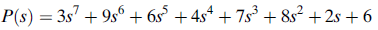 